Приложение 3 к Типовому положению о порядке проведения обучения и проверки знаний по вопросам охраны труда (п. 3.14)(в редакции приказа Гортехнадзора ДНРот 01.08.2019 г. № 453)(Первая страница обложки)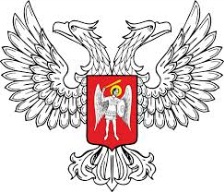 УДОСТОВЕРЕНИЕна право выполнения работ повышенной опасности_________________________________________(Вторая страница обложки 95x65 мм)УДОСТОВЕРЕНИЕ № ______на право выполнения работ повышенной опасностиФото(3x4см)____________________________________________(личная подпись владельца удостоверения)М.П.организации,выдавшей удостоверениеВыдано «____»_____________ 20 ___ г.(Первая страница удостоверения) ____________________________________________________________________(название организации, выдавшей удостоверение)УДОСТОВЕРЕНИЕ № _______Выдано______________________________________________________________(Фамилия, имя и отчество)Должность (специальность)____________________________________________Место работы________________________________________________________Продолжение приложения 3о том, что он(а) прошёл(шла) специальное обучение и проверку знаний при выполнении работ повышенной опасности ______________________________                                                                                                                     (указывается наименование работ ____________________________________________________________________                                          повышенной опасности согласно Перечню работ повышенной опасности)и допускается к их выполнению.Основание: протокол заседания комиссии по проверке знаний по вопросам охраны труда от «____» ________20_____ г.      № ___________________М.П.Председатель комиссии   __________________________       _________________                                                       инициалы и фамилия                                           подписьПредставительГортехнадзора ДНР*         __________________________       _________________                                                       инициалы и фамилия                                           подписьРуководительорганизации,выдавшей удостоверение __________________________       _________________                                                        инициалы и фамилия                                           подпись(Вторая-девятая страницы удостоверения)СВЕДЕНИЯ О ПЕРИОДИЧЕСКОЙ ПРОВЕРКЕ ЗНАНИЙДолжность (специальность)____________________________________________Показал необходимые знания ______________________________________________________________________________________________________________Основание: протокол заседания комиссии по проверке знаний по вопросам охраны труда от «____» __________ 20_____ г.  № ___________________М.П.Председатель комиссии     __________________________      ________________                                                            инициалы и фамилия                                         подпись                     * В случае если представители Гортехнадзора ДНР не входили в состав комиссии по проверке знаний, запись «Представитель Гортехнадзора ДНР» в удостоверении не заполняется.